БУДЬТЕ ВНИМАТЕЛЬНЫ ПРИ ЭКСПЛУАТАЦИИ ПЕЧЕЙ!По данным ГУ МЧС России по Кемеровской области, пожаров  причиной которых послужило - нарушение правил пожарной безопасности при устройстве и эксплуатации печей  составляет около 25%.Пожарно-спасательная служба  напоминает  гражданам, что в связи с понижением среднесуточных температур и приближением отопительного периода, необходимо с особой ответственностью подойти к вопросу пожарной безопасности печей.Важно помнить, что интенсивная протопка неисправных или неправильно установленных печей, может стать причиной пожара. Необходимо строго следовать правилам безопасности:- своевременно проводите чистку и ремонт печей и дымоходов;- белите и заделывайте трещины на печи сразу, как только они появляются;- ремонт и кладку печей доверяйте только лицам и организациям, имеющим лицензию на проведение этих работ;- не оставляйте топящиеся печи без присмотра или на попечение детей, недееспособных членов семьи;- нельзя применять для розжига печей горючие и легковоспламеняющиеся жидкости;- перед топкой необходимо прибить металлический лист размерами не менее 50х70 см;- за 3 часа до отхода ко сну топка печи должна быть прекращена, тогда не возникнет опасного перекала печи;- не сушите на печи вещи и сырые дрова; следите, чтобы мебель, занавески находились не менее чем в полуметре от топящейся печи;- не растапливайте печь дровами, по длине не вмещающимися в топку;- в местах, где стены, перегородки, перекрытия, балки строений примыкают к печам и дымоходным трубам, необходимо предусмотреть разделку из несгораемых материалов.При обнаружении признаков горения незамедлительно сообщите об этом по единому телефону служб экстренного реагирования – 101 (с мобильного) или в пожарно-спасательную службу – «01»!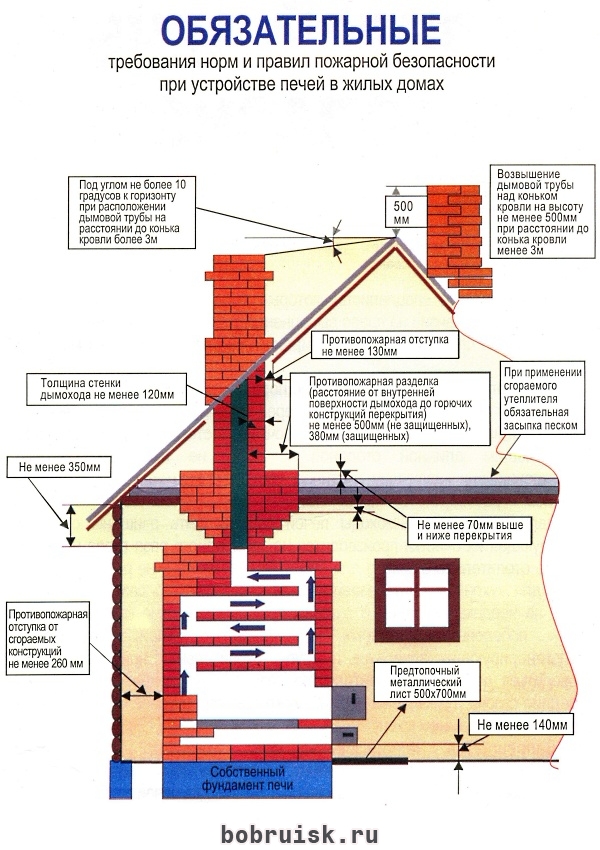 